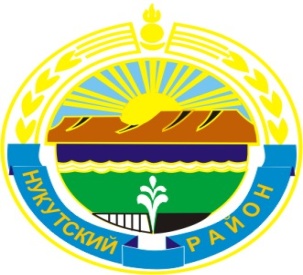 МУНИЦИПАЛЬНОЕ ОБРАЗОВАНИЕ«НУКУТСКИЙ РАЙОН»АДМИНИСТРАЦИЯМУНИЦИПАЛЬНОГО ОБРАЗОВАНИЯ«НУКУТСКИЙ РАЙОН»____________________________             ПОСТАНОВЛЕНИЕ_________________________________ от 20 марта 2017 года                                             № 83                                                  п. НовонукутскийОб организации летнего отдыха, оздоровления и временной занятости подростков летом 2017 годаНа основании Федерального Закона от 28.12.2016 г. №465 – ФЗ «О внесении изменений в отдельные законодательные акты Российской Федерации в части совершенствования государственного регулирования организации отдыха и оздоровления детей», Закона Иркутской области от 02.12.2011 года № 121-ОЗ «Об отдельных вопросах организации и обеспечения отдыха и оздоровления детей в Иркутской области», постановления Правительства Иркутской области от 09.02.2011 года № 28-пп «Об уполномоченных исполнительных органах государственной власти Иркутской области в сфере организации и обеспечения отдыха и оздоровления детей в Иркутской области», постановления Правительства Иркутской области от 24.10.2013 г. №437 – пп « Об утверждении государственной программы Иркутской области «Социальная поддержка населения» на 2014 – 2020 годы, постановления Правительства Иркутской области от 24.01.2017 года   № 29 – пп «Об установлении в 2017 году максимального размера стоимости приобретаемой  путевки в организации, обеспечивающие отдых и оздоровление детей за счет средств областного бюджета» и в целях организационного проведения летнего отдыха, оздоровления и трудоустройства детей и подростков Нукутского района в 2017 году, постановления Правительства Иркутской области от 24 января 2017 года № 34-пп «О внесении изменения в приложение 2 к Положению о предоставлении и расходовании субсидий местным бюджетам из областного бюджета в целях софинансирования расходных обязательств органов местного самоуправления муниципальных образований Иркутской области по вопросам местного значения по организации отдыха детей в каникулярное время на оплату стоимости набора продуктов питания в лагерях с дневным пребыванием детей, организованных органами местного самоуправления муниципальных образований Иркутской области», муниципальной программы «Социальная поддержка населения муниципального образования «Нукутский район», утвержденной постановлением Администрации МО «Нукутский район» от 31.10.2014 года № 618, руководствуясь ст.35 Устава муниципального образования «Нукутский район», АдминистрацияПОСТАНОВЛЯЕТ:Утвердить состав оздоровительной комиссии по организации и проведении летнего отдыха детей в 2017 году (Приложение № 1).Директору МБУ ДЛ «Березка» (Булгакова Н.В.) провести текущий ремонт стационарных корпусов МБУ ДЛ «Березка», директорам образовательных организаций, заведующим дошкольных образовательных организаций Новонукутский детский сад №6, Новонукутский детский сад №2  подготовить помещения и технологическое оборудование для летнего оздоровительного сезона в лагерях с дневным пребыванием на базе образовательных организаций муниципального образования «Нукутский район».Рекомендовать директору Областного государственного бюджетного учреждения социального обслуживания «Комплексный центр социального обслуживания населения Нукутского района» (Изыкенова Т.Я.) решить вопрос о выделении средств из фонда Министерства социального развития, опеки и попечительства Иркутской области для затрат на путевки детей, находящихся на государственном обеспечении из многодетных и неполных семей, сирот, детей, оставшихся без попечения родителей.МКУ «Центр развития культуры Нукутского района» (Жураховская Л.Н.), вр. и.о начальника отдела по молодежной политике и спорту Администрации муниципального образования «Нукутский район» (Хадаханова А.Г.),  главному специалисту по ФК и спорту Администрации муниципального образования «Нукутский район» (Андреев А.В.), оказать методическую и практическую помощь в организации культурно-массовой, спортивной работы в детских оздоровительных лагерях.Рекомендовать ОГБУСО «Комплексный центр социального обслуживания населения Нукутского района» (Изыкенова Т.Я.), Отделению полиции (дислокация п. Новонукутский) МО МВД России «Заларинский» (Оширов Н.Е.), отделу образования Администрации муниципального образования «Нукутский район» (Шаракшинова Е.С.), директорам, заведующим образовательных организаций обеспечить:-  безопасную перевозку детей к местам отдыха;- правопорядок на территории МБУ ДЛ «Березка» и в местах отдыха детей в образовательных организациях.МБОУ ДОД «Нукутский ДЮЦ» (Арефьева А.Г.) и МБОУ ДОД «Нукутская ДЮСШ» (Арботнеев А.Д.) организовать работу кружков и спортивных секций по интересам в период летнего оздоровительного сезона 2017 года в образовательных организациях и МБУ ДЛ «Березка».Рекомендовать ОГБУЗ «Нукутская районная больница» (Дульбеев А.В.) обеспечить комплектацию квалифицированными медицинскими кадрами летних оздоровительных учреждений и качественное медицинское обслуживание и проведение мониторинга оздоровления детей.Отделу образования Администрации муниципального образования «Нукутский район» (Шаракшинова Е.С.), ОГБУСО «Комплексный центр социального обслуживания населения Нукутского района» (Изыкенова Т.Я.) провести организованную работу по качественной подготовке и организации отдыха детей в летний период (Приложение № 2).Рекомендовать заместителю начальника отдела надзорной деятельности и профилактической работы по УОБО (Ербаткин А.А.) провести профилактическую работу по предупреждению пожаров по причинам детской шалости в каникулярный период.Рекомендовать ОГКУ ЦЗН Нукутского района (Сардонова Л.Ю.):        - обеспечить занятость подростков, организовать временные рабочие места для них в каникулярный период;       - организовать отдых детей в возрасте от 4 до 18 лет, родители которых состоят на учете в центре занятости населения.Рекомендовать начальнику Территориального отдела Управления Федеральной службы по надзору в сфере защиты прав потребителей и благополучия человека по Иркутской области в Заларинском, Балаганском и Нукутском районах. (Томашева С.В.), заместителю начальника отдела надзорной деятельности и профилактической работы по УОБО (Ербаткин А.А.) обеспечить прием учреждений к началу оздоровительной кампании.Отделу образования Администрации муниципального образования «Нукутский район» (Шаракшинова Е.С.) организовать работу лагерей с дневным пребыванием на базе 14 образовательных организаций, и 2 дошкольных образовательных организаций с 01 по 22 июня 2017 года. Режим питания двухразовый.Финансовому управлению Администрации муниципального образования «Нукутский район» (Иванова Н.А.) предусмотреть выделение денежных средств из бюджета муниципального образования «Нукутский район» для софинансирования оплаты стоимости набора продуктов питания в лагерях дневного пребывания детей в размере 279,7 тысяч рублей (10%), согласно поданной заявки в Министерство социального развития, опеки и попечительства Иркутской области. Стоимость набора продуктов питания в лагерях дневного пребывания детей в 2017 году составляет 117,0 рублей.Рекомендовать директору ОГБУСО «Комплексный центр социального обслуживания населения Нукутского района» (Изыкенова Т.Я.) принять участие в конкурсе загородных лагерей по организации летнего отдыха детей неработающих родителей по линии Министерства социального развития, опеки и попечительства Иркутской области.Опубликовать настоящее постановление в печатном издании «Официальный курьер» и разместить на официальном сайте муниципального образования «Нукутский район». Контроль за исполнением настоящего постановления возложить на заместителя мэра муниципального образования «Нукутский район» по социальным вопросам М.П. Хойлову.       Мэр                                                                                                                                                     С.Г. ГомбоевПриложение №1                 к постановлению АдминистрацииМО «Нукутский район»от 20.03.2017 г. № 83      Состав оздоровительной комиссии по организации и проведению летнего отдыха детей в 2017 годуПредседатель комиссии:- Хойлова М.П. – заместитель мэра муниципального образования «Нукутский район» по социальным вопросам.Ответственный секретарь комиссии:- Изыкенова Т.Я. – директор ОГБУ СО «Комплексный центр социального обслуживания населения Нукутского района». Члены комиссии:- Хушеева З.Д. – директор ОГКУ «Управление социальной защиты населения по Нукутскому району»;- Оширов Н.Е. – начальник Отделения полиции (дислокация п. Новонукутский) МО МВД РФ «Заларинский (по согласованию);- Иванова Н.А. – начальник Финансового управления Администрации МО «Нукутский район»; - Жураховская Л.Н. – директор МКУ «Центр развития культуры Нукутского района»;- Сардонова Л.Ю. – начальник ОГКУ ЦЗН Нукутского района;- Дульбеев А.В. – главный врач ОГБУЗ «Нукутская РБ»;- Томашева С.В. – начальник Территориального отдела Управления Федеральной службы по надзору в сфере защиты прав потребителей и благополучия человека по Иркутской области в Заларинском, Балаганском и Нукутском районах (по согласованию);- Прудников Ю.В. – начальник ПЧ-14 по охране п. Новонукутский ГУ «4 ФГПУ по Иркутской области» (по согласованию);- Ербаткин  А.А. – заместитель начальника отдела надзорной деятельности и профилактической работы по УОБО (по согласованию);- Шаракшинова Е.С. – Вр. и.о. начальника отдела образования Администрации муниципального образования «Нукутский район»;- Муканина З.Ш. – консультант – ответственный секретарь КДН и ЗП Администрации муниципального образования «Нукутский район»;- Иванова Е.Р. – Вр. и.о. главного редактора газеты «Свет Октября»;- Суборова Т.П. – главный специалист по охране труда управления экономического развития и труда Администрации муниципального образования «Нукутский район»;- Хадаханова А.Г. – Вр. и.о. начальника отдела по молодежной политике  и спорту Администрации муниципального образования «Нукутский район».Приложение № 2к постановлению АдминистрацииМО «Нукутский район»от 20.03.2017 г. № 83 Переченьработ по качественной подготовке и организации отдыха детей в летний период 2017 года1. Стационарный загородный лагерь – 1Количество сезонов – 2;Количество детей – 100 чел. *  2 = 200 уч-ся.Ответственные: - Шаракшинова Е.С.– Вр. и.о. начальника отдела образования Администрации МО «Нукутский район»;- Булгакова Н.В. – директор МБУ ДЛ «Березка».Финансирование: из средств областного бюджета. 2. Лагеря с дневным пребываниемКоличество детей – 1 328 чел.Ответственные:- Директора общеобразовательных учреждений;- Кархова Н.И. – главный бухгалтер МКУ «Центр образования Нукутского района».Финансирование: из средств областного бюджета в размере 2 517 100 рублей (90%), софинансирование оплаты стоимости набора продуктов питания в лагерях дневного пребывания в размере 279 700 рублей (10%) из средств бюджета муниципального образования «Нукутский район».3. Оздоровительные лагеря санаторного типа, детские оздоровительные лагеря, палаточные лагеря для детей, находящихся в трудной жизненной ситуации и детей, работающих родителей.Ответственные:  - Дульбеев А.В. – главный врач ОГБУЗ «Нукутская  районная больница»;- Изыкенова Т.Я. – директор ОГБУСО «Комплексный центр социального обслуживания населения Нукутского района».                           4. Летняя занятость учащихся по линии ОГКУ ЦЗН Нукутского района: количество детей – 49 чел.Ответственные: - Сардонова Л.Ю. – начальник ОГКУ ЦЗН Нукутского района;- Директора образовательных организаций, главы сельских поселений.Финансирование: из средств областного бюджета.